Big Data analytics and its significance of navigationSaurabh BanerjeeComputer Science & EngineeringNSHM Institute of Engineering & Technology, NSHM Knowledge CampusDurgapur, Indiasaurabh.banerjee@nshm.comNilendu RakshitComputer Science & EngineeringNSHM Institute of Engineering & Technology, NSHM Knowledge CampusDurgapur, Indianilendu.rakshit@nshm.comABSTRACTIn the period of data, colossal amount of facts has become accessible to leaders. Enormous data indicates that datasets are not just vast, nonetheless in addition high in range and rapidity, which makes them challenging to handle routine instruments and strategies. Due to fast development of such information, measures should be considered. In addition, chiefs are required to have the option to obtain important understandings from such fluctuated and rapidly developing data, going from day to day exchanges to client communications and interactive business statistics. This paper plans to explore some of the different examination methods and devices which can be deployed to understand these enormous amounts of data, along with the amazing open doors prearranged by the use of huge evidence examination in different choice spaces.Keywords— Big data, Data Analytics, Hadoop, MapReduce, NoSQLI. Introduction Imagine a world without data dimensions, where every feature about an individual or organization, each argument, or each perspective which can be reported is vanished forthrightly after use. As a result, organizations would be unable to extract crucial data and information, conduct itemized audits, and offer new opportunities and perks. Everything from client names and addresses to things available, purchases made, hires of new employees, and so on has become essential for daily success. Information is the building block on which any organisation may thrive.Consider the level of nuance and the deluge of knowledge and material that is already available because to technological breakthroughs and the internet. Huge amounts of information have become available with the development of capacity and techniques for information collection. Every day, more and more information is produced, and it needs to be stored and divided into different types according to value. Additionally, since it is now less expensive to retain information, associations must derive as much value as is possibly possible from the enormous efforts involved in doing so.Such information requires a different kind of large information evaluation as well as a variety of stockpiling and inquiry strategies due to its quantity, variety, and rapid change. Such massive amounts of data should be correctly examined, and any linked material should be eliminated.This paper's commitment is to provide a review of the literature that is now available on a significant information examination. Similar to this, some of the various big data tools, approaches, and innovations that can be used are discussed, and examples of their uses and opportunities are provided in a few select areas.The work was chosen to meet the needs of our investigation because of its peculiarity and discussion of important aspects related with extensive material. The distribution years span from 2008 to 2013, with a significant chunk of the text focusing on significant data from 2011 to 2013. This is a result of the topic receiving a lot of late information. Additionally, by fostering connections in the industry, our corpus typically comprises research from some of the best diaries, meetings, and white papers. The majority of articles discussing huge information inquiry, its tools and techniques, and its applications were seen as meeting papers and white papers because to the lengthy audit cycle of diaries. While huge data analysis is being researched in scholarly A number of the most recent developments and new advancements supplied were primarily discussed in industry papers, even though large information examination is now being researched in the academic community.II. Big Data AnalyticsThe term "Huge Information" has recently been used to refer to datasets that grow so large that using traditional information base administration frameworks is no longer feasible. These informative indexes are too large for commonly used programming tools and capacity frameworks to capture, store, deal with, and interact with the information in a reasonable amount of time [12].Massive data sizes are constantly growing, currently ranging from a few dozen terabytes (TB) to many petabytes (PB) of data in a single informational collection. Therefore, some of the challenges associated with massive amounts of information include gathering, storing, searching, sharing, analysing, and moreover, visualizing. Organizations are currently looking through vast amounts of meticulously listed data in order to uncover realities [17].As a result, extraordinary logical techniques are used on sizable informative collections in large information exams. Investigate using the vast amounts of knowledge that testing have unearthed and implement business transformation. However, the more information there is arranged, the more difficult it is to manage [17].          This section will begin by discussing the characteristics and importance of large information. The analysis of larger and more complex informational collections, which requires real investment or close continuous skills, typically yields business advantage; however, this results in the need for new information structures, scientific techniques, and tools. The progressive phase that follows will expand on the large information examination tools and tactics, specifically starting with the executives and their massive information stockpiles before going on to the large information scientific handling. It then comes to a conclusion with some of the several massive information exams that have emerged in use with enormous data.A. Characteristics of Big DataMassive data is data whose size, use, diversity, or potential idleness necessitates the use of new specialized models, examination, and devices to enable experiences that unlock new sources of commercial value. Large information can be characterized by the three V's, or volume, assortment, and speed. The magnitude and enormity of the information are reflected in its volume. Speed refers to the frequency or pace at which information is produced or changed. Finally, the assortment includes the many informational arrangements and types, as well as the varied informational goals and methods of analysis [9].Large amounts of information must have a high information volume. Large amounts of data can be rated according to their size in TBs or PBs or even by the number of records, exchanges, tables, or documents they include. Massive amounts of information are further made massive by the fact that they are coming from a wider range of sources than ever before, such as logs, clickstreams, and social media. Involving these hotspots for analysis indicates that unstructured information, such as text and human language, and semi-organized information, such as Extensible Markup Language (XML) or Rich Site Synopsis (RSS) channels, are currently combined with conventionally ordered information. There is more information, which is challenging to categorize because it is generated by sound, video, and many devices. Furthermore, to provide notable context to enormous information, sophisticated information can be obtained via an information distribution hub. As a result, with a lot of information, variety is practically equal to volume.Large amounts of information can also be portrayed by their speed. This is essentially a repetition of the information age or a repetition of the dissemination of information. The primary benefit of vast amounts of information is streaming data, which is continuously collected from websites [17]. Several professionals and organizations have looked into the addition of a fourth V, or veracity. The information's nature is key to its veracity. Due to information irregularity, inadequacy, ambiguity, inactivity, double dealing, and approximations, enormous information quality is described as great, dreadful, or indistinct [22].B. Big Data Analytics Tools and MethodsThere is now a need for speedier and more effective methods of analysing such information due to the growth of technology and the increased amounts of information that are streaming through organizations on a daily basis. Right now, the amount of information provided is insufficient to allow for timely, effective decision-making.Such informational collections cannot ever again be conveniently evaluated using standard information executives as well as investigation frameworks and processes. As a result, it becomes important to develop new tools and techniques specifically for analysing large amounts of data as well as the appropriate systems for storing and managing such data. As required, the emergence of vast amounts of information affects everything from the information itself and its assortment to the management to the final separated decisions.In order to incorporate large information investigation apparatuses and tactics into the dynamic cycle, [8] created the Large - Information, Investigation, and Choices (B-Father) system. The framework assigns the various phases of the dynamic cycle to the various executives, handling, and investigative tools and techniques, as well as representation and assessment tools. The three main areas of large information capacity and design, information and examination handling, and, finally, the large information investigations that can be used for information disclosure and informed independent direction are where the changes related to large information examination are then reflected. This section will further investigate each region. In any case, since big data is still developing as a significant area of research and new inventions and devices are constantly being developed, this section isn't exhaustive of the variety of potential outcomes and focuses on providing an overall impression rather than a rundown of every single likely opening and innovation.C. Big Data Storage and ManagementWhere and how this information will be stored when it is acquired is one of the key factors associations need to keep an eye on when managing massive amounts of data. Social data sets, information stores, and information distribution hubs are common solutions for organized information capacity and recovery. Utilizing Separate, Change, Burden (ETL) or Concentrate, Burden, Change (ELT) instruments, which remove the information from external sources, transform it to meet functional requirements, and then burden the information into the data set or information stockroom, the information is transferred to the capacity from functional information stores. As a result, the data is modified, cleaned up, and listed before being made available for information mining and logical web functions [3].However, the big data environment necessitates attractive, dexterous, and profound (distraught) research skills, which differ from those required in a typical enterprise data warehouse (EDW) environment. Most crucially, traditional EDW strategies snuff out the flame of new data sources until they are cleaned and integrated. Because information is now accessible to everyone, abundant information conditions should be appealing, attracting all information sources regardless of information quality [5]. Large information hoarding should also enable professionals to distribute and modify information rapidly and effectively given the expanding numbers of information sources and the complexity of information investigations. A flexible data set that can adapt in a way that is in accord with rapid information creation is necessary for this [11]. Finally, a significant information store must be deep and serve as a contemporary algorithmic runtime motor because current information exams use sophisticated factual procedures and researchers must be able to thoroughly explore large datasets [5].Several solutions have also been used for handling large amounts of data, ranging from distributed frameworks and Huge Equal Handling (MPP) data sets for delivering high question execution and stage adaptability to non-social or in-memory data sets. Unstructured, or non-social, information is stored in and managed via non-social information bases, such as Not simply SQL (NoSQL). NoSQL data sets are completely scalable, information models are adaptable, and application development and organization are improved. Despite social data sets, NoSQL data sets distinguish between information stockpiling and information from the board. Instead of focusing on data sets' specific languages, such data sets allow information the board assignments to be written in the application layer and instead centre on the elite execution versatile information storage [3].However, in-memory data sets work with the data stored in the server's memory, eliminating circular input/output (I/O) and enabling continuous responses from the data set. The critical data set can be kept in silicon-based primary memory instead of using mechanical plate drives. This significantly advances the presentation and enables the development of brand-new apps [16]. Additionally, in-memory data sets are currently being used for cutting-edge analysis on massive amounts of data, notably to speed up the admission to and scoring of scientific models for research. This allows for enormous data adaptation and quick reveal investigation [17]. On the other hand, Hadoop is a framework for carrying out large-scale information analysis that provides dependability, flexibility, and reasonability by putting the capability and examination together as well as delivering an execution to the MapReduce worldview, which is evaluated in the following area. Hadoop is made up of two main components: MapReduce for processing massive amounts of data and HDFS for storing and storing big amounts of data [9]. A single document is divided into blocks and transmitted across group hubs using the HDFS capacity capability, which provides a more robust and reliable distributed document system that is better for large records. Additionally, a replication system that safeguards the data throughout the hubs ensures accessibility and constant quality despite hub failures [3]. Information hubs and Name hubs are the two categories of HDFS hubs. The Name Hub acts as a controller between the client and the Information Hub, directing the client to the exact Information Hub that has the stated information. Information is stored in repeated record blocks throughout the numerous Information Hubs [3].D. Big Data Analytic ProcessingThe scientific handling follows the massive information storing. According to [10], processing vast amounts of information requires four fundamental components. Quick information layering is the main requirement. Reduce the information stacking time because organization and plate traffic hinders the execution of inquiries while the information is being stacked. The need for prompt inquiry handling follows. Many questions require a quick response in order to satisfy the demands of significant obligations and ongoing requests. when a result, the information position structure should be capable of supporting rapid question processing when the number of questions rapidly increases. Additionally, the profoundly proficient use of extra space serves as the third requirement for handling vast amounts of information. Limited circle space necessitates that information capacity be constantly monitored throughout handling, as well as concerns on how to store the information so that space consumption is increased, due to the quick development in client activities that can demand flexible capacity limit and processing power. Areas of strength for the really potent responsibility designs are the final requirement. The hidden framework should be extremely adaptable to unforeseen elements in information handling and not well defined for specific responsibility designs because large informational collections are examined by various applications and clients, for various purposes and further, in different ways [10].A suitable programming model for processing vast amounts of information is Map Diminish, which is inspired by the "Guide" and "Lessen" of practical dialects. It serves as the hub of Hadoop and carries out the capabilities for handling and analysing information [6]. As with EMC, the MapReduce philosophy relies on growing the number of PCs or resources rather than boosting the power or capacity of a single PC; in other words, scaling out rather than increasing [9]. The fundamental idea behind MapReduce is to divide a task into manageable steps and carry out each stage in turn to reduce the time needed to complete the task [6]. Planning input values to a number of key/esteem matches is the main task of the MapReduce work. The "Guide" functionality correctly divides large computational tasks into smaller tasks and assigns them to the right key/esteem matches [6]. In this way, unstructured data like text can be planned into an orderly key/esteem pair, where the key might be a word from the text and the worth might be the number of times the word appears in the text. The contribution to the "Lessen" capacity is thus this outcome [9]. By connecting all values that have a very similar key value, Lessen then plays out the assortment and mix of this result to get the final result of the computing task [6].Hadoop's MapReduce functionality depends on the Work Tracker and Assignment Tracker hubs, two separate hubs. The Work Tracker hubs are in charge of assigning the mapper and minimizer functions to the available Errand Trackers and monitoring the results [9]. The Job Tracker distributes a portion of an HDFS information record to a hub-running guide job to start the MapReduce process [13]. However, the hubs of the Undertaking Tracker really manage the positions and relay information to the Gig Tracker. There is limited communication across hubs because it often occurs through documents and registries in HDFS [9].How the MapReduce hubs and HDFS work together is depicted in Figure 1. At stage 1, there is a colossal dataset that includes log records, sensor data, and other data of this nature. The client defines and completes a guide work and a decreased work on a particular informational collection, and then sends both of them to the Gig Tracker. The client addresses copies of the information, addressed by the blue, yellow, beige, and pink symbols, across the Information Hub in sync 2. After that, the work tracker syncs the positions across all of the errand trackers. The mapper is operated by the Errand Tracker, and the yield it generates is subsequently stored in the HDFS record framework. Finally, in sync 4, the educational material wanders into the intended data to produce the result.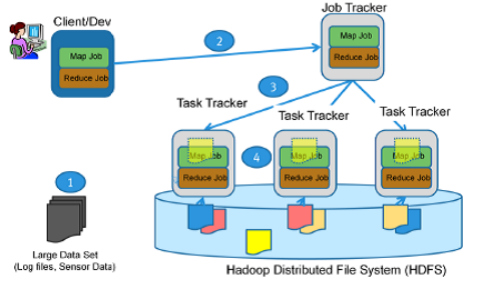 Fig. 1. MapReduce and HDFSHadoop is a fast-paced framework, which has made it renowned for huge data analysis by stacking information as records into the delivered document framework and using the information to conduct identical MapReduce operations. Hadoop's appeal and readiness come from the simplicity with which data is stacked into the distributed document architecture, and from the fact that MapReduce analyses the data at handling time rather than stacking time [11]. In this way, it is set up to pull in all information sources and adapt motors to any changes that may occur in such vast information sources [6].Chiefs must do huge information assessments to separate valuable knowledge once enormous information has been stored, distributed, and processed. Different large data examinations will be discussed in the subsections below, starting with examples of some of the most detailed, substantial large data investigations and moving on to a few standard, high level information analytics procedures.E. Big Data AnalyticsNowadays, people would much rather make decisions without gathering information; instead, they must understand the meaning and importance of the information. The most popular method of using calculations to separate information sets and concentrate useful and obscure instances, linkages, and data is information analytics [1]. Information investigations are also used to extract previously hidden, valuable, genuine, and data from large informational indexes as well as to identify important relationships between the hidden components. Investigations consequently have an overall negative impact on exploration and advancements because chiefs are becoming more and more interested in using historical information to their advantage [21].With enormous volumes of data, a few additional investigations have become commonplace in addition to the most common high level information examination procedures, such as association rules, grouping, arrangement and choice trees, and relapse. For instance, content sharing and long-distance informal communication have recently become important uses of online entertainment. The content produced by online gaming platforms is enormous, though, and it is still mostly untapped. However, virtual entertainment research can be used to analyse such data and concentrate useful knowledge and expectations [2]. Web-based entertainment analysis focuses on developing and evaluating informatics tools and systems to collect, screen, summarize, analyse, and visualize social media data. Apart from what people share via virtual entertainment sites, web-based entertainment analysis also focuses on understanding the replies and debates that take place between people in web-based networks as well as drawing out useful lessons and examples from their collaboration [24].However, informal community examination (SNA) focuses on the relationships between social components as well as instances and effects of such relationships [23]. A SNA directs and evaluates formal and informal relationships to understand how information is shared between collaborating parties, including who can be trusted to say what and who uses what information or data [19].In any event, SNA differs from an analysis of online entertainment in that it looks for social connections and patterns among groups of people. On the other hand, social media analysis aims to analyse what users of online entertainment are discussing in order to glean useful details, information about the users, and viewpoints. This is a customized partner using the methods below—message mining and emotional analysis. However, text mining is used to analyse a report or group records together in order to understand its content and the importance of the data it contains. Nowadays, text mining is essential since, aside from sound, video, and photos, the vast majority of in-line storage consists of text. Message contains distinctive traits that essentially follow a non-social framework, whereas information mining manages ordered information [18].Additionally, as online evaluation data, such as websites, item surveys, debates, and social information from web-based entertainment destinations like Twitter and Facebook, grows significantly, feeling analysis, or assessment mining, is becoming more and more crucial. The goal of feeling assessment, which is facilitated by text mining, is to dissect and comprehend feelings from abstract text patterns. It recognizes how people feel and think about particular topics and helps to categorize viewpoints as optimistic or pessimistic. By identifying words that express opinions as well as relationships between words, feeling investigation makes use of regular language processing and message analysis to separate and extract data [15]. This allows opinions to be precisely identified.Last but not least, Advanced Information Representation (ADV) and visual disclosure are among the most firmly predicted developments among large information examination options [17]. For chiefs to have the opportunity to properly evaluate information in a way to inspire significant activities, a fundamental condition that must be passed is introducing information in a way that people can successfully absorb it [14].ADV has emerged as a powerful method to sift through information. To enable thorough information inquiry, ADV combines information investigation methodologies with intelligent perception. It is an information-driven exploratory methodology that works effectively when the content under consideration is obscure to the examiners [20]. A growing interest in ADV arrangements has evolved from a wide range of application fields in the age of an ever-increasing amount of information that is both high volume and intricate [25]. These visualization studies also take advantage of human perception and reasoning abilities, which enables them to thoroughly analyse material at both the broad and specific levels. Instinctive visual portrayal and association are intended to function with the examiner's knowledge and thinking in addition to the size and complexity of massive information [20].ADV's intelligent factual designs and point-and-click interface provide quicker research, easier navigation, and more viable display and perception of results [4]. In contrast to traditional pie, bar, and line graphs, ADV can scale its perspectives to address thousands or millions of relevant data points. This makes it a good fit for massive volumes of information. Additionally, it can handle many information kinds and portray scientific information structures like pecking orders and brain nets that are difficult to translate onto a computer screen. Additionally, the majority of ADV devices and capabilities may support connection points to all of the major information sources, enabling business examiners to search widely across many sources for the appropriate examination dataset, typically incrementally [17].III. Big Data Analytics and Decision MakingFrom the perspective of the leader, the significance of huge information is found in its ability to provide facts and knowledge on value, upon which to base decisions. The managerial dynamic cycle has constantly been a significant and obscure topic in research. Massive amounts of information are inevitably becoming a crucial resource for leaders. Massive amounts of incredibly precise information from various sources, including scanners, cell phones, loyalty cards, the web, and online entertainment platforms, have the possibility to give organizations important advantages. This is possible if the data is properly dissected to unearth key pieces of knowledge, taking into account leaders to forecast future opportunities from the wealth of notable and ongoing data produced by supply chains, production processes, customer behaviour, and other factors [4].Additionally, associations are already adept at analysing internal data such as deals, shipping, and stock. However, the need for analysing external data has emerged, such as client marketplaces and supply chains, and using vast amounts of data can provide comprehensive value and knowledge. Given the expanding quantities and variety of disorganized information available, it is crucial to make extra informed decisions in order to make meaningful inferences from the data [7].The B-Father system, which integrates large-scale information apparatuses and procedures, was appropriately encouraged by [8]. A system like this is anticipated to improve the dynamic cycle for managing massive amounts of information. The knowledge stage, which is the first step of dynamic interaction, is where information that may be used to identify problems and great opportunities is obtained from internal and external information sources. The sources of important information should be identified at this stage, and information should also be gathered from numerous sources, handled, stored, and sent to the final customer. Large amounts of information should be handled in the same way, so after identifying the information sources and types needed for the analysis, the selected information is collected and stored in any of the massive information repositories and the board devices just recently reviewed. massive information handling devices, such as ETL/ELT, which have been discussed in previous segments, are used to coordinate, prepare, and handle the massive amount of data after it has been collected and stored. The plan stage, the next phase of the dynamic cycle, involves developing viable plans and evaluating them using a conceptualization, or representational model, of the problem. This stage is divided into three phases by the structure: model preparation, information examination, and dissection. Here, a model for information investigation—such as those lately examined—is picked out, arranged, then used and, last, dissected.The decision stage, which follows the plan stage in the dynamic cycle, is where methods are applied to gauge the impact of the suggested arrangements or approaches from the plan stage. The implementation stage, which sees the recommended arrangement from the preceding stage put into action, is finally the final step in the decision-making process [8]. As the amount of big data continues to grow exponentially, organizations across all industries are becoming increasingly interested in the most effective way to manage and analyse this data. As a result, businesses are rushing to seize every opportunity offered by enormous amounts of information in order to get the greatest possible benefit and insight. businesses are also tackling the analysis of large amounts of information in order to unlock financial value and make better decisions more quickly. Therefore, firms are using huge information analysis to quickly sift through enormous amounts of data and unearth previously hidden examples, sentiments, and customer intelligence. This section focuses on some of the numerous applications of massive information analysis, both those that have been proposed and those that have been implemented, and how those applications can assist associations from diverse fields in gaining important knowledge and strengthening autonomous direction.According to Manyika et al.'s research, big data can enable businesses to produce new goods and services, enhance current ones, and develop whole new business models. Huge information exams in a variety of areas, including client knowledge, store network knowledge, execution, quality, and board hazard, as well as extortion detection, can be used to gain such advantages [14]. Additionally, Cebr's research highlighted the core industries that can benefit from large-scale information analysis, such as manufacturing, retail, central government, healthcare, communication, and financial sectors [4].A. Customer IntelligenceHuge data analysis has a lot of promise for customer understanding and can significantly benefit industries like media communications, banking, and retail. Huge amounts of information can increase clarity and the effectiveness with which critical information is made available to partners as fast as possible [14]. Large data analysis can enable businesses to profile and segment their clientele based on different financial characteristics, as well as boost customer retention and loyalty [4]. This can enable them to make more informed marketing decisions, market to different segments based on their preferences, and recognize business and advertising opportunities [17]. Additionally, virtual entertainment can be used to inform businesses about what their customers enjoy as well as what they do not enjoy. By conducting opinion analysis on this data, businesses can foresee when customers are defecting or switching to alternative products and take action [7].Additionally, using SNAs to monitor consumer perceptions of products and identify influential figures can help associations respond to trends and carry out direct promoting. The construction of predictive models for consumer behaviour and purchase patterns can also be facilitated by large data analysis, increasing overall benefit [4]. Indeed, to focus advancements and promotion, even organizations that have long used division are beginning to use more complex large information strategies, like continuous client micro division [14]. Therefore, big data analysis can benefit businesses by enabling better targeted social forces to be taken into account in advertising, identifying and anticipating trends from consumer viewpoints, and analysing and comprehending agitation and other client behaviours [17].B. Supply Chain and Performance ManagementIn terms of store networking, it is possible to determine demand changes and similarly match their supply using a broad and extensive data analysis. The manufacturing, retail, transportation, and organized task organizations can all significantly profit from this. Affiliations can automate repair decisions by isolating stock utilization from geospatial data on transportation, which will save lead times, cut costs and delays, and remove cycle blockages. Additionally, selections on advancing suppliers may be made by analysing supplier data to screen performance, taking into account worth or cost earnestness. Additionally, alternative assessment scenarios can be quickly tested, which can enable a decrease in inventory and an increase in overall earnings [4]. Massive data can prompt obvious evidence of the fundamental causes of cost and compel better planning and decision-making when needed [17].Exercising the board, where the regulative and clinical benefits experiences can without a doubt benefit, is a further area where large data analysis can be valuable. Staff execution data can be checked and anticipated employing perceptive assessment mechanical assemblies, which can help with the growing demand to further boost productivity. Divisions may be able to connect their primary goals with customer service or other client outcomes as a result, leading to increased efficiencies. Additionally, the use of insightful KPIs, changed scorecards, and dashboards inside the affiliation can introduce action al benefits by enabling the seeing of execution and further developing straightforwardness, objectives setting, orchestrating, and the board capacities [4]. This is due to the openness of enormous data and execution data as well as its accessibility to exercises bosses.C. Quality Management and ImprovementHuge amounts of data can be used, particularly for the manufacturing, energy and utility, and media and communications industries, to improve quality management, increase productivity, and reduce costs by focusing on the quality of labour and delivered products. For instance, in the assembly system, prophetic analysis of large data can be used to reduce presentation changeability and prevent quality issues by issuing early warning warnings. By identifying any disruptions to the production cycle before they occur, this can reduce scrap rates and reduce advertising opportunities [4]. Large-scale information analysis can also improve manufacturing lead quality [17]. Additionally, ongoing data analysis and machine log monitoring might enable chiefs to make quicker decisions for quality management. In addition, a thorough evaluation of vast amounts of data can take into account ongoing organization interest monitoring as well as data transfer capacity estimation based on client behaviour.Additionally, by transferring and organizing patient information across numerous divisions and institutions while maintaining security measures, medical services IT frameworks can improve productivity and the nature of care [4]. Investigating electronic health records can help with patient progression and create a sizable dataset that can be used to foresee and analyse the effects of medications. Thus, there is a tremendous opportunity to use the readily available unrecognized patient data to assess the quality of medical care, as well as to manage illnesses and health services, as a result of the rising use of electronic health records and advancements in examination tools [22].Additionally, the usage of vast amounts of information can be used to better understand how residents spend their lives. In order to provide consistent patient monitoring and undertake ongoing analyses of the patient data streaming in, sensors can be used in emergency rooms and private residences for medical services. If any health concerns are found during the examination that necessitate the patient seeking professional assistance, this can be used to alert individuals and their healthcare providers [22]. Additionally, patients can be monitored remotely to examine their compliance with their treatments and refine medication and therapy options [14]. Additionally, transportation can be modified and advanced by analysing data from suitable sensors on mobile devices, streets, and vehicles, which provide constant traffic data. Drivers can operate more safely and with less disruption to the flow of traffic if gridlocks are foreseen and avoided. The use of roadways and transportation may be redesigned in such a different type of traffic environment with "smart" related vehicles [22]. When necessary, large information applications can provide smart steering based on ongoing traffic data and local area data. Additionally, these applications can alert users to accidents, scheduled street work, and congested areas over time [14] and call for assistance when trouble is detected by the sensors.Large amounts of data can also be used to better understand the extent, frequency, and strength of climate and environmental changes. This can benefit locals, companies that depend on the weather, like ranchers, and the travel and transportation sectors. Additionally, weather-related cataclysmic events can be predicted, and preventive or flexible steps can be performed beforehand, thanks to modern sensors and examination techniques for building long-term environment models and closer weather figures [22].D. Risk Management and Fraud DetectionBusinesses like venture or retail banking, as well as protection, might benefit from in-depth information analysis in the area of risk management. Huge data analysis can aid in the selection of bets by balancing the likelihood of gains against the likelihood of losses because risk management and assessment are fundamental concepts in the field of financial administrations. For the complete and dynamic analysis of risk openings, huge inward and external data can also be broken down [4]. Huge amounts of information can help organizations by enabling the evaluation of risks [17]. Elite performance analysis can also be used to combine the separated divisional gamble profiles managed in segregation into corporate-wide gamble profiles. Since chiefs are given a thorough understanding of the many gambling kinds and how they relate to one another, this may promote risk reduction [4].In addition, new large-scale information devices and advancements can deal with the amazing growth in network-created information and reduce problems with the execution of data sets by increasing the capacity to scale and capture the desired information. Organizations can combine various information sources and automated investigations to protect themselves against network and digital attacks in addition to the advancement in digital examination and information escalating registering arrangements [22].Huge information analysis can be used to identify and prevent extortion in relation to misrepresentation detection, notably in the public authority, banking, and protection industries [17]. Exams are now frequently used at robotized misrepresentation places, but associations and regions are working to tame the potential of big data to improve their systems. Huge data can help them conduct faster investigations by allowing them to compare electronic material from many sources, including both public and private ones [4].Similar to how it can be used to identify suspicious or inconsistent behaviour, client knowledge can be used to demonstrate typical client behaviour. Giving frameworks a lot of information about successful misrepresentation examples might also help them learn about new types of fakes and react correctly as fraudsters adapt to the outdated frameworks designed to catch them. Additionally, SNAs can be used to identify fraudster groups and uncover evidence of false claims of benefits or protection, which will lead to less dishonest behaviour that goes unnoticed [4]. Therefore, by quickly identifying recognizable evidence and consistency patterns within all appropriate informational collections, large information devices, techniques, and administration cycles can develop the counteraction and recovery of false exchanges [22].IV. ConclusionAs a result of its apparent outstanding benefits and open doors, big data has recently attracted a lot of attention. In this analysis, we have examined this topic. In the information age we are currently experiencing, enormous amounts of high-speed data are being produced every day. These data have distinctive nuances and usage patterns that should be extracted and utilised. The use of advanced logical strategies to vast information can therefore be used to employ business change and improve navigation by revealing hidden experiences and crucial facts.Similarly, the literature was reviewed to provide an analysis of the massive information examination ideas under investigation and their relevance to navigation. As a result, a vast amount of material was reviewed together with its attributes and importance. A part of the sophisticated gadgets and methods for examining vast amounts of information were also examined. The management of big information examinations and stockpiling, as well as the executives, were listed in this way. Additionally, a few of the various high level information research techniques were also looked at.Important data can be extracted from enormous data sets using such analysis, which can then be used to support informed decisions and improve direction. Then, a section of the numerous areas where large-scale information analysis can aid in navigation were examined. It was discovered that extensive information analyses can open up a vast array of opportunities across a variety of applications and domains, including client knowledge, misrepresenting location, and executive production networks. Additionally, its benefits can benefit numerous industries and fields, including healthcare, retail, telecommunications, manufacturing, and others.Similar to that, this examination has given people and organizations examples of the various large information apparatuses, strategies, and advancements that can be used. Customers can get an idea of the fundamental advancements anticipated, and developers can get an idea of how they might supply more advanced solutions for large-scale information analysis on the side of navigation. In this way, the assistance of comprehensive information analysis in navigation was portrayed.Finally, any new innovation, when used correctly, can bring with it certain anticipated benefits and developments, in addition to vast amounts of information, which is a beautiful field with a brilliant future, when approached correctly. However, managing vast amounts of information is really difficult. It needs the right amount of capacity, a board, to join, organize, purge, handle, dissect, and so on. Due to the increased volumes, velocity, and variety of information and resources that must be managed, big data significantly exacerbates all of the problems associated with traditional information. Future research can therefore focus on providing a framework or direction for vast amounts of information that executives can use to encompass the recently mentioned difficulties.We acknowledge that large-scale information analysis is of exceptional value in this era of information overflow and can provide leaders in various locations with unexpected knowledge and advantages. Massive information analysis may be able to provide a foundation for advancements on the logical, mechanical, and useful levels if used and handled properly.REFERENCES[1] M.N. Adams, “Perspectives on Data Mining”, International Journal of Market Research, 52(1), 11–19 (2010)[2] S. Asur, B.A. Huberman, “Predicting the Future with Social Media”, ACM International Conference on Web Intelligence and Intelligent Agent Technology, Vol. 1, pp. 492–499 (2010)[3] K. Bakshi, “Considerations for Big Data: Architecture and Approaches”, Proceedings of the IEEE Aerospace Conference, pp. 1–7 (2012)[4] Cebr, “Data equity, Unlocking the value of big data”, SAS Reports, pp. 1–44 (2012)[5] J. Cohen, B. Dolan, M. Dunlap, J.M. Hellerstein, C. Welton, “MAD Skills: New Analysis Practices for Big Data”, Proceedings of the ACM VLDB Endowment 2(2), 1481–1492 (2009)[6] A. Cuzzocrea, I Song, K.C. Davis, “Analytics over Large-Scale Multidimensional Data: The Big Data Revolution!”, Proceedings of the ACM International Workshop on Data Warehousing and OLAP, pp. 101–104 (2011)[7] “Economist Intelligence Unit: The Deciding Factor: Big Data & Decision Making”, Capgemini Reports, pp. 1–24 (2012)[8] N. Elgendy, “Big Data Analytics in Support of the Decision Making Process”, MSc Thesis, German University in Cairo, p. 164 (2013)[9] “EMC: Data Science and Big Data Analytics”, EMC Education Services, pp. 1–508 (2012)[10] Y. He, R. Lee, Y. Huai, Z. Shao, N. Jain, X. Zhang, Z. Xu, “RCFile: A Fast and Space- efficient Data Placement Structure in MapReduce-based Warehouse Systems”, IEEE International Conference on Data Engineering (ICDE), pp. 1199–1208 (2011)[11] H. Herodotou, H. Lim, G. Luo, N. Borisov, L. Dong, F.B. Cetin, S. Babu, “Starfish: A Self-tuning System for Big Data Analytics”, Proceedings of the Conference on Innovative Data Systems Research, pp. 261–272 (2011)[12] W.R. Kubick, “Big Data, Information and Meaning”, Clinical Trial Insights, pp. 26–28 (2012)[13] R. Lee, T. Luo, Y. Huai, F. Wang, Y. He, X. Zhang, “Ysmart: Yet Another SQL-to- MapReduce Translator”, IEEE International Conference on Distributed Computing Systems (ICDCS), pp. 25–36 (2011)[14] J. Manyika, M. Chui, B. Brown, J. Bughin, R. Dobbs, C. Roxburgh, A.H. Byers, “Big Data: The Next Frontier for Innovation, Competition, and Productivity”. McKinsey Global Institute Reports, pp. 1–156 (2011)[15] K. Mouthami, K.N. Devi, V.M. Bhaskaran, “Sentiment Analysis and Classification Based on Textual Reviews”, International Conference on Information Communication and Embedded Systems (ICICES), pp. 271–276 (2013)[16] H. Plattner, A. Zeier, “In-Memory Data Management: An Inflection Point for Enterprise Applications”, Springer, Heidelberg (2011)[17] P. Russom, “Big Data Analytics”, TDWI Best Practices Report, pp. 1–40 (2011)[18] D. Sanchez, M.J. Martin-Bautista, I. Blanco, C. Torre, “Text Knowledge Mining: An Al- alternative to Text Data Mining”, IEEE International Conference on Data Mining Workshops, pp. 664–672 (2008)[19] O. Serrat, “Social Network Analysis”, Knowledge Network Solutions 28, 1–4 (2009)[20] Z. Shen, J. Wei, N. Sundaresan, K.L. Ma, “Visual Analysis of Massive Web Session Data”, Large Data Analysis and Visualization (LDAV), pp. 65–72 (2012)[21] Z. Song, A. Kusiak, “Optimizing Product Configurations with a Data Mining Approach”, International Journal of Production Research 47(7), 1733–1751 (2009)[22] “TechAmerica: Demystifying Big Data: A Practical Guide to Transforming the Business of Government”, TechAmerica Reports, pp. 1–40 (2012[23] T. Van der Valk, G. Gijsbers, “The Use of Social Network Analysis in Innovation Studies: Mapping Actors and Technologies”, Innovation: Management, Policy & Practice 12(1), 5–17 (2010)[24] D. Zeng, C. Hsinchun, R. Lusch., S.H. Li, “Social Media Analytics and Intelligence”, IEEE Intelligent Systems 25(6), 13–16 (2010)[25] L. Zhang, A. Stoffel, M. Behrisch, S. Mittelstadt, T. Schreck, R. Pompl, S. Weber, H. Last, D. Keim, “Visual Analytics for the Big Data Era—A Comparative Review of State-of-the-Art Commercial Systems”, IEEE Conference on Visual Analytics Science and Technology (VAST), pp. 173–182 (2012)